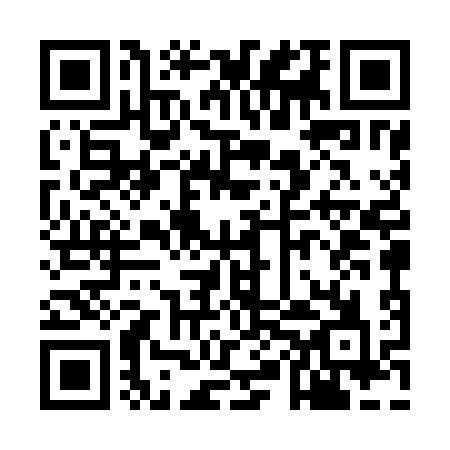 Ramadan times for Lorette, FranceMon 11 Mar 2024 - Wed 10 Apr 2024High Latitude Method: Angle Based RulePrayer Calculation Method: Islamic Organisations Union of FranceAsar Calculation Method: ShafiPrayer times provided by https://www.salahtimes.comDateDayFajrSuhurSunriseDhuhrAsrIftarMaghribIsha11Mon5:575:577:0712:554:036:456:457:5512Tue5:555:557:0512:554:046:466:467:5713Wed5:535:537:0312:554:056:486:487:5814Thu5:505:507:0112:554:066:496:498:0015Fri5:485:486:5912:544:076:516:518:0216Sat5:465:466:5612:544:086:536:538:0317Sun5:435:436:5412:544:096:546:548:0518Mon5:415:416:5212:534:106:566:568:0719Tue5:395:396:5012:534:116:586:588:0920Wed5:375:376:4712:534:126:596:598:1021Thu5:345:346:4512:534:137:017:018:1222Fri5:325:326:4312:524:147:027:028:1423Sat5:305:306:4112:524:157:047:048:1624Sun5:275:276:3912:524:167:067:068:1725Mon5:255:256:3612:514:177:077:078:1926Tue5:225:226:3412:514:187:097:098:2127Wed5:205:206:3212:514:197:107:108:2328Thu5:185:186:3012:504:197:127:128:2429Fri5:155:156:2812:504:207:147:148:2630Sat5:135:136:2512:504:217:157:158:2831Sun6:106:107:231:505:228:178:179:301Mon6:086:087:211:495:238:198:199:322Tue6:066:067:191:495:248:208:209:343Wed6:036:037:171:495:258:228:229:354Thu6:016:017:141:485:258:238:239:375Fri5:585:587:121:485:268:258:259:396Sat5:565:567:101:485:278:278:279:417Sun5:535:537:081:485:288:288:289:438Mon5:515:517:061:475:298:308:309:459Tue5:485:487:041:475:298:318:319:4710Wed5:465:467:011:475:308:338:339:49